Mississippi Soybean ForumMonday November, 14th8:30 AM- 1 PMCapps CenterDelta Research and Extension CenterStoneville, MSSpeakers:Dan Bremer of Ag Works, LLC- Farm Labor 2017 and Beyond (H2A Program)Perry Galloway- Arkansas Soybean Producer- Member of 100 Bushel ClubAlso:Soybean Research RoundtableFull Breakfast and Lunch to be Served Courtesy of Cicero’s RestaurantSponsored byMississippi Soybean AssociationMississippi Soybean Promotion BoardMississippi State University Extension 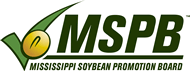 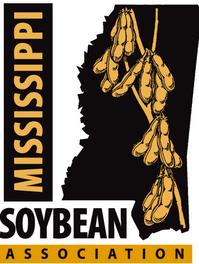 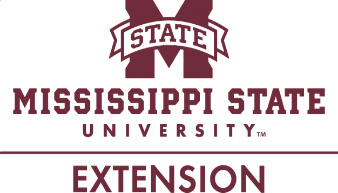 